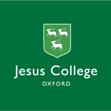 JESUS COLLEGE OXFORD Key Collection Letter This document creates legally binding obligations and you should read your Lease or Licence before signing it. 1)  I am a registered student at Jesus College Oxford 2)  I confirm my identity as follows: My full name is _________________ 3)  My mobile (cellphone) contact number is ...................................... 4)  I acknowledge the receipt of my Lease/Licence which I have previously read and accepted online. 5)  I agree to observe and perform all the terms of the Lease/Licence. 6)   I confirm that I have completed the College Accommodation e-induction. 7)  I acknowledge the receipt of the keys to Turl/Ship Street, __________________ to which the Lease/Licence applies. Signed ....................................................................     Date ...........................